B1B2B3B4B5Data: _____ / _____ / ________ Assinatura do avaliado: ____________________________________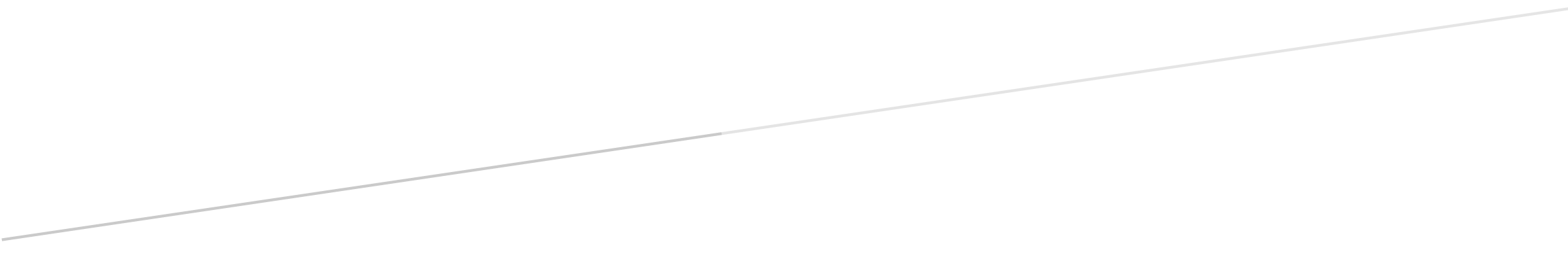 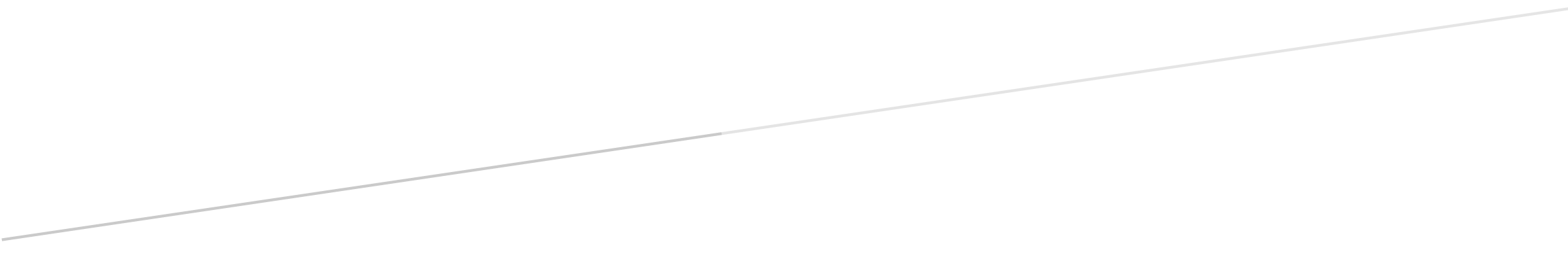 